Mid Semester Assignment Spring 2020Subject: Telecom Networks and ProtocolsNote: Attempt all questions. Q1: We measure the performance of a telephone line (4kHz of bandwidth). When the signal    is 10V, the noise is 5mV. What is the maximum data rate supported by this telephone line? Q2: What is the difference between direct dialing-in in which there are multiple ISDN numbers, one for each of multiple S reference points and the use of multiple ISDN numbers at a single T reference point? Q3: Write your comments on the following figure.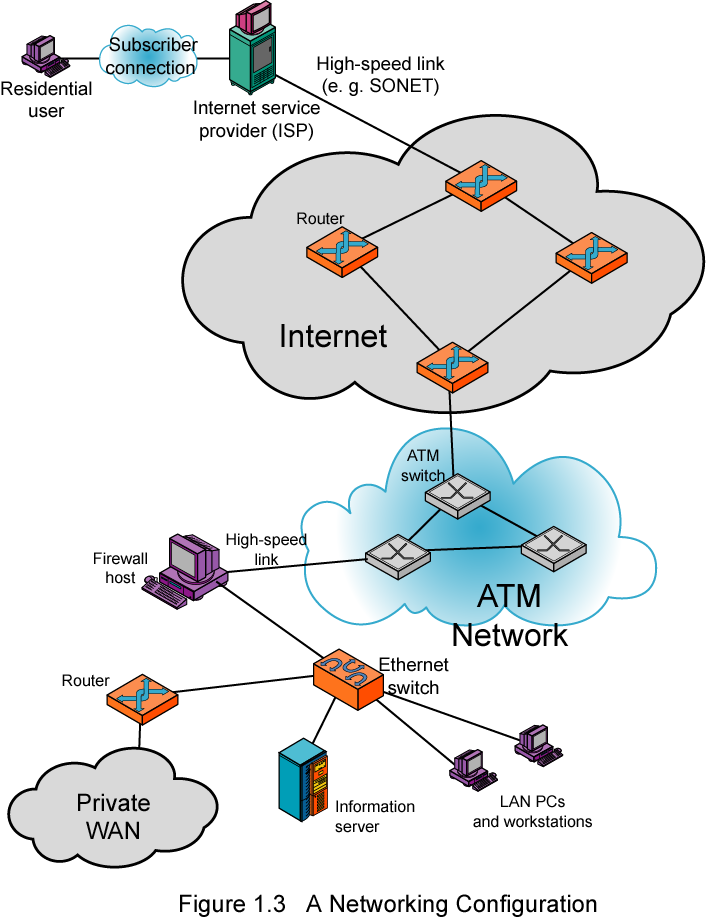 Q4:  DiscussConceptual view of ISDN connection features. Name principles for ISDN; also suggest its key objectives Show the configuration of primary access for ISDN channel groupQ5: Briefly explain the following with respect to data over a link? frame synchronization flow controlerror controladdressing